Crna Gora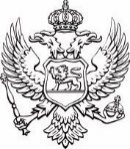 Ministarstvo javne uprave,                 digitalnog društva i medijaPrijavni obrazac za provjeru stručne osposobljenosti komunalnog policajcaU prilogu dostavljam potrebnu dokumentaciju:1. _____________________________2. _____________________________3. _____________________________4. _____________________________PODNOSILAC PRIJAVE___________________________                                                                                    U Podgorici,__________________                             Lično ime, ime jednog roditelja i prezime kandidataDatum i mjesto rođenja kandidataNivo kvalifikacije obrazovanja   III     IV    V    VI    VIIAdresa Kontakt telefone-mail